Publicado en Madrid el 17/08/2023 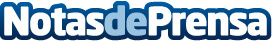 Skiller Academy presenta un estudio sobre los salarios de las profesiones de la publicidad programáticaSkiller Academy, a través de un panel conformado por más de un centenar de profesionales, ha identificado a lo largo de estos años los rangos salariales y la evolución, y lo ha plasmado de nuevo en una infografía actualizadaDatos de contacto:Fabiana Ruiz Uguzzonihttps://skiller.education/652 94 72 62Nota de prensa publicada en: https://www.notasdeprensa.es/skiller-academy-presenta-un-estudio-sobre-los Categorias: Nacional Educación Marketing Programación Madrid Recursos humanos Cursos Universidades http://www.notasdeprensa.es